Shipping Form DesignUse the following design and complete the fields in accordance with Annex A:NB Four fields have been completed for illustration purposes only.ANNEX A TO DEFFORM 129JShipping Form AttributesThe following table details the shipping form fields.DEFFORM 129J                                          Edn 09/17DEFFORM 129J                                          Edn 09/17DEFFORM 129J                                          Edn 09/17DEFFORM 129J                                          Edn 09/17DEFFORM 129J                                          Edn 09/17DEFFORM 129J                                          Edn 09/17DEFFORM 129J                                          Edn 09/17From:Unique Identifier:Unique Identifier:Unique Identifier:St PAULSEDENVILLEHE6 40NSt PAULSEDENVILLEHE6 40NSt PAULSEDENVILLEHE6 40NSt PAULSEDENVILLEHE6 40N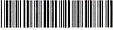 St PAULSEDENVILLEHE6 40NSt PAULSEDENVILLEHE6 40NSt PAULSEDENVILLEHE6 40NSt PAULSEDENVILLEHE6 40N823456-8234/823458234/82349245823456-8234/823458234/82349245823456-8234/823458234/82349245823456-8234/823458234/82349245St PAULSEDENVILLEHE6 40NSt PAULSEDENVILLEHE6 40NSt PAULSEDENVILLEHE6 40NSt PAULSEDENVILLEHE6 40NVia:To:To:Demand / Task Reference:Demand / Task Reference:Demand / Task Reference:Demand / Task Reference:Demand / Task Reference:Demand / Task Reference:*BC278787**BC278787**BC278787*Description:Description:Description:RDD:SPC:UN Haz Code:UN Haz Code:Date Shipped:Date Shipped:Date Shipped:Batch Number:Batch Number:Batch Number:Piece Number:Piece Number: Weight: Weight: Weight:Dimensions:Dimensions:Dimensions:NSN: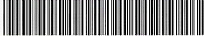 *5120996260953**5120996260953**5120996260953**5120996260953**5120996260953**5120996260953* IMC/DMC: IMC/DMC:D of Q: D of Q: D of Q: D of Q: Qty in Package:Qty in Package:Total this Delivery:Total this Delivery:FieldField NameField DescriptionField DescriptionField DescriptionField SizeData TypeFormatMandatory for:  AFromDetails of the supplier providing the Goods or Service.Details of the supplier providing the Goods or Service.Details of the supplier providing the Goods or Service.256alphanumericGoods & Services BUnique Identifier(UOI, URRI or EUPI)Unique Order Identifier (UOI) Produced by the Contracting, Purchasing and Finance (CP&F) electronic procurement tool for non inventory Purchase OrdersUnique Order Identifier (UOI) Produced by the Contracting, Purchasing and Finance (CP&F) electronic procurement tool for non inventory Purchase OrdersThe identifier that CP&F uses to uniquely identify a specific shipment within a Purchase Order Line.These fields are joined together in the UOI. This field should be provided in both Bar Code Symbology 39 and human readable text.30Alphanumeric and Bar Code Symbology 39 The PO Number, PO Line Number and PO Shipment Number  are separated  by the forward slash character ‘/’ If the PO Number is for a Blanket Purchase Agreement (BPA) then the format of the Number is:  BPA Number and BPA Release Number delimited by the hyphen character ‘-’.Example of a UOI for a BPA: 123456-1234/12345/1234 If the PO Number is for a Standard PO and Contract Purchase Agreement (CPA) then the format of the Number is: Numeric Example of a UOI for a Standard  or CPA: 23456/12345/1234Goods & Services BUnique Identifier(UOI, URRI or EUPI)Unique Receipt Reference Identifier (URRI) Produced by CP&F  for Inventory OrdersUnique Receipt Reference Identifier (URRI) Produced by CP&F  for Inventory OrdersAn alpha/numeric sequence that links the item received to original Purchase Order/Dues-In.  For each full or part item delivery the Trading Partner will add an alpha suffix to the Unique Receipt Reference Number.6This attribute is provided in both Bar Code 39 and human readable text format. 5 or 6 alphanumeric in the following formats:For deliveries to Sea:	    Sxxxxxa   e.g. S1234AAFor deliveries to Land:	   Lxxxxxa   e.g. L1234BAFor deliveries to Air:	    xxxxxA e.g. 12345A Goods and ServicesBUnique Identifier(UOI, URRI or EUPI)Electronic Business Capability Unique Package Identifier (EUPI)Electronic Business Capability Unique Package Identifier (EUPI)An alphanumeric sequence generated by the supplier.12alphanumericGoods CViaIntermediate Address responsible for forwarding the package to the final destination.The address to which the supplier should send the delivery if filled in.Intermediate Address responsible for forwarding the package to the final destination.The address to which the supplier should send the delivery if filled in.Intermediate Address responsible for forwarding the package to the final destination.The address to which the supplier should send the delivery if filled in.256alphanumericGoods and ServicesDToThe Final Address to which the package shall be delivered or, in the case of a service, the address of the receipting authority.Unit nameDelivery Address 1Delivery Address 2Delivery Address 3Delivery Address 4Delivery Address 5Delivery Address Post CodeCountryThe Final Address to which the package shall be delivered or, in the case of a service, the address of the receipting authority.Unit nameDelivery Address 1Delivery Address 2Delivery Address 3Delivery Address 4Delivery Address 5Delivery Address Post CodeCountryThe Final Address to which the package shall be delivered or, in the case of a service, the address of the receipting authority.Unit nameDelivery Address 1Delivery Address 2Delivery Address 3Delivery Address 4Delivery Address 5Delivery Address Post CodeCountry256alphanumericGoods and ServicesEDemand / Task ReferenceOrders from CP&F  (Where the Unique Identifier is either the UOI or URRI)Inventory Orders from CP&F  (where the Unique Identifier is the URRI)Contract Number identifying the MoD contract placed on a supplier responsible for the supply of specific goodsAnd if an inventory orderOrder Number identifying Purchase Order / warrant Order / Requisition placed against an Enabling Contract for the delivery of goods against that Contract.This attribute is provided in both Bar Code 39 and human readable test format. Contract Number identifying the MoD contract placed on a supplier responsible for the supply of specific goodsAnd if an inventory orderOrder Number identifying Purchase Order / warrant Order / Requisition placed against an Enabling Contract for the delivery of goods against that Contract.This attribute is provided in both Bar Code 39 and human readable test format. 1220alphanumericalphanumeric & Barcode 39Goods and ServicesGoodsEDemand / Task ReferenceNon CP&F  electronic Orders (Where the Unique Identifier is the EUPI)Demand Date + Serial Number +Line number + UINDemand Date + Serial Number +Line number + UIN8+5+6+6alphanumericDDMMYYYY + 12345678 + 12345 + 123456 + 123456GoodsFDescriptionDescription of the item or service as defined in the contract.Description of the item or service as defined in the contract.Description of the item or service as defined in the contract.240alphanumericGoods and ServicesGRDDRequired Delivery Date (RDD) that the package is required at the demander’s point of delivery.Required Delivery Date (RDD) that the package is required at the demander’s point of delivery.Required Delivery Date (RDD) that the package is required at the demander’s point of delivery.8numericDD/MM/YYYYGoodsHSPCThe Standard Priority Code denoting at what speed the package should be handled within MoD Supply Chain.The Standard Priority Code denoting at what speed the package should be handled within MoD Supply Chain.The Standard Priority Code denoting at what speed the package should be handled within MoD Supply Chain.2numericGoodsJUN Haz CodeUN Hazard Class. Denotes the potential hazard of the items within the packageReferences: DEFCON 68 and DEFCON 129UN Hazard Class. Denotes the potential hazard of the items within the packageReferences: DEFCON 68 and DEFCON 129UN Hazard Class. Denotes the potential hazard of the items within the packageReferences: DEFCON 68 and DEFCON 1292alphanumericGoodsKDate ShippedDate package dispatched from the supplier or service provided.Date package dispatched from the supplier or service provided.Date package dispatched from the supplier or service provided.8NumericDD/MM/YYYYGoods and ServicesLBatch NumberBatch Production Number indicated on the goods if requiredBatch Production Number indicated on the goods if requiredBatch Production Number indicated on the goods if requiredGoodsMPiece NumberThe specific number of the package as a constituent of a number of packages delivered to complete one order.i.e. 1 of 1, 2 of 2 or 4 of 10The specific number of the package as a constituent of a number of packages delivered to complete one order.i.e. 1 of 1, 2 of 2 or 4 of 10The specific number of the package as a constituent of a number of packages delivered to complete one order.i.e. 1 of 1, 2 of 2 or 4 of 106alphanumericGoodsNWeightThe gross weight of the package in metric format.The gross weight of the package in metric format.The gross weight of the package in metric format.8numericGoodsPDimensionsThe size of the package in L x B x H in metric formatThe size of the package in L x B x H in metric formatThe size of the package in L x B x H in metric format15alphanumericGoodsQNSNThe NATO Stock number. The NATO supply Classification code (NSC), Nation Code (NC) and Item Identity Number (IIN) that denotes the unique identification of a line item within the inventory system.This 13 character attribute (NSC 4, NC2, IIN 7) is provided in both Barcode 39 and human readable test format.The NATO Stock number. The NATO supply Classification code (NSC), Nation Code (NC) and Item Identity Number (IIN) that denotes the unique identification of a line item within the inventory system.This 13 character attribute (NSC 4, NC2, IIN 7) is provided in both Barcode 39 and human readable test format.The NATO Stock number. The NATO supply Classification code (NSC), Nation Code (NC) and Item Identity Number (IIN) that denotes the unique identification of a line item within the inventory system.This 13 character attribute (NSC 4, NC2, IIN 7) is provided in both Barcode 39 and human readable test format.13numeric & Barcode 39GoodsRIMC/DMCThe Inventory Management Code (IMC) / Domestic management Code (DMC) code given to a range of like or linked items managed by MoD Inventory managerThe Inventory Management Code (IMC) / Domestic management Code (DMC) code given to a range of like or linked items managed by MoD Inventory managerThe Inventory Management Code (IMC) / Domestic management Code (DMC) code given to a range of like or linked items managed by MoD Inventory manager6alphanumericGoodsSDofQDenomination of Quantity of the items in the packageDenomination of Quantity of the items in the packageDenomination of Quantity of the items in the package2alphanumericGoodsTQty in PackageThe total quantity of the item contained within the packageThe total quantity of the item contained within the packageThe total quantity of the item contained within the package7numericGoodsTTotal This DeliveryThe total quantity of the item being delivered for a specific order shipmentThe total quantity of the item being delivered for a specific order shipmentThe total quantity of the item being delivered for a specific order shipment9numericGoods